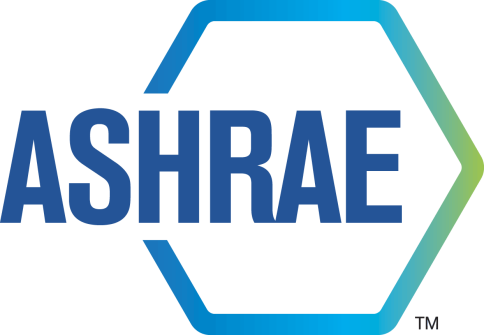 Standards Project Liaison Subcommittee 
(SPLS) MINUTESSt. Louis Annual Meeting St. Louis MarriottJune 24 and 28, 2016Approved by SPLS August 16, 2016TABLE OF CONTENTS1.	Call to Order/Chair’s Report/Introductions	32.	Approval of Minutes	33.	Public Review Drafts	34.	Proposed TPS Changes	55.	Work Plans	56.	Membership Roster Changes	67.	New Business	118.	Recess	119.	Call to Order	1110.	Work Plans	1211.	Ongoing Business	1312.	Review of Delinquent Standards	1313.	Review of Action Items	1314.	Next Meetings	1315.	Adjournment	14SPLS Action ItemsAs of June 28, 2016Updates noted in red Call to Order/Chair’s Report/IntroductionsCall to Order/Chair’s ReportThe Standards Project Liaison Subcommittee (SPLS) meeting was called to order at 2:00 p.m. CDT on Friday, June 24, 2016 in the Portland room of the St. Louis Marriott hotel.IntroductionsChair Mark Modera welcomed members and guests.  The following members, guests and staff were in attendance:Chair Mark Modera noted the passing of SPLS member John Clark and asked for a moment of silence.Approval of MinutesIt was moved by Heather Platt and seconded by Julie Ferguson:1	That the SPLS minutes noted below be approved by consent agenda:SPLS Winter Meeting Minutes OrlandoSPLS February 10, 2016 Meeting MinutesSPLS March 4, 2016 Meeting MinutesSPLS March 23 2016 Meeting MinutesSPLS April 27, 2016 Meeting MinutesMOTION PASSED.13-0-0, CNVPublic Review DraftsIt was moved by John Dunlap and seconded by Julie Ferguson:2	ThatBSR/ASHRAE Addendum a to ANSI/ASHRAE Standard 161-2013, Air Quality within Commercial Aircraft, be approved for publication public review.MOTION PASSED.  13-0-0 CNVIt was moved by Larry Markel and seconded by Julie Ferguson:3	That agenda items 5b and 5f, as shown below, be approved by consent agenda for publication public review.BSR/ASHRAE/USGBC/IES Addendum v to ANSI/ASHRAE/USGBC/IES Standard 189.1-2014, Standard for the Design of High-Performance Green BuildingsBSR/ASHRAE/USGBC/IES Addendum w to ANSI/ASHRAE/USGBC/IES Standard 189.1-2014, Standard for the Design of High-Performance Green BuildingsBSR/ASHRAE/USGBC/IES Addendum z to ANSI/ASHRAE/USGBC/IES Standard 189.1-2014, Standard for the Design of High-Performance Green BuildingsBSR/ASHRAE/USGBC/IES Addendum ab to ANSI/ASHRAE/USGBC/IES Standard 189.1-2014, Standard for the Design of High-Performance Green BuildingsBSR/ASHRAE/USGBC/IES Addendum ad to ANSI/ASHRAE/USGBC/IES Standard 189.1-2014, Standard for the Design of High-Performance Green BuildingsMOTION PASSED.  11-0-2 CNVIt was moved by Larry Markel and seconded by Julie Ferguson:4	ThatBSR/ASHRAE/USGBC/IES Addendum x to ANSI/ASHRAE/USGBC/IES Standard 189.1-2014, Standard for the Design of High-Performance Green Buildings, be approved for publication public review.MOTION PASSED.  11-0-2 CNVIt was moved byLarry Markel and seconded by Julie Ferguson:5	ThatBSR/ASHRAE/USGBC/IES Addendum y to ANSI/ASHRAE/USGBC/IES Standard 189.1-2014, Standard for the Design of High-Performance Green Buildings, be approved for publication public review.MOTION PASSED.  11-0-2 CNVIt was moved by Larry Markel and seconded by Julie Ferguson:6	ThatBSR/ASHRAE/USGBC/IES Addendum aa to ANSI/ASHRAE/USGBC/IES Standard 189.1-2014, Standard for the Design of High-Performance Green Buildings,be approved for publication public review.MOTION PASSED.  11-0-2 CNVIt was moved by Larry Markel and seconded by Wayne Stoppelmoor:7	ThatBSR/ASHRAE/USGBC/IES Addendum ac to ANSI/ASHRAE/USGBC/IES Standard 189.1-2014, Standard for the Design of High-Performance Green Buildings,be approved for publication public review.MOTION PASSED.  11-0-2 CNVProposed TPS ChangesIt was moved by Heather Platt and seconded by Larry Markel:8	That the proposed TPS for SPC 214, Standard for Measuring and Expressing Building Energy Performance in a Rating Program, be approved as shown in Attachment A.MOTION PASSED.  13-0-0 CNVIt was moved by Wayne Stoppelmoor and seconded by Julie Ferguson:9	That proposed changes to the TPS for SPC 215, Method of Test to Determine Leakage Airflows and Fractional Leakage of Operating Air-Handling Systems, be approved as shown in Attachment B.MOTION PASSED.  13-0-0, CNVWork PlansIt was moved by Julie Ferguson and seconded by Wayne Stoppelmoor:10	That the work plan for GPC 36, High Performance Sequences of Operation for HVAC Systems, be approved as presented.MOTION PASSED.  12-0-1, CNVIt was moved by Jim Earley and seconded by Julie Ferguson:11	That the work plan for SPC 182, Method of Test for Absorption Chillers, be approved as presented.MOTION PASSED.  13-0-0, CNVIt was moved by Wayne Stoppelmoor and seconded by Julie Ferguson:12	That the work plan for SPC 158.2, MOT for Capacity of Refrigerant Pressure Regulators, be approved as presented.MOTION PASSED.  13-0-0, CNVIt was moved by Wayne Stoppelmoor and seconded by Heather Platt:13	That the work plan for SPC 215, Method of Test to Determine Leakage Airflows and Fractional Leakage of Operating Air-Handling Systems, be approved as presented.MOTION PASSED.  13-0-0, CNVMembership Roster ChangesIt was moved by Don Brundage and seconded by Julie Ferguson:14	That revisions to the membership roster for SPC 72, Method of Testing Commercial Refrigerators and Freezersas shown in Attachment C, be approved.MOTION PASSED.  13-0-0CNVIt was moved by John Dunlap and seconded by Julie Ferguson:15	That revisions to the membership rosters for agenda items listed under Dunlap a, b, d and e as shown below and in Attachment C, be approved by consent agenda.SSPC 41, Standard Methods of MeasurementSSPC 55, Thermal Environmental Conditions for Human OccupancySSPC 62.2, Ventilation and Acceptable Indoor Air Quality in Low-Rise Residential Buildings SSPC 161, Air Quality Within Commercial AircraftMOTION PASSED.  12-0-1 CNVIt was moved by John Dunlap and seconded by Heather Platt:16	That revisions to the membership roster for SSPC 62.1, Ventilation for Acceptable Indoor Air Quality,as shown in Attachment C, be approved.MOTION PASSED.  12-0-1 CNVIt was moved by John Dunlap and seconded by Julie Ferguson:17	That revisions to the membership roster for SSPC 170, Ventilation of Health Care Facilities,as shown in Attachment C, be approved.MOTION PASSED.  12-0-1 CNVIt was moved by Jim Earley and seconded by John Dunlap:18	That revisions to the membership rosters for agenda items listed under Earley and b as shown below and in Attachment C, be approved by consent agenda.SPC 182, Method of Testing Absorption Water-Chilling and Water Heating PackagesSPC 217, Non-Emergency Ventilation in Enclosed Road, Rail and Mass Transit FacilitiesMOTION PASSED.  13-0-0CNVIt was moved by Keith Emerson and seconded by Heather Platt:19	That revisions to the membership rosters for agenda items Emerson a through eas shown below and in Attachment C, be approved by consent agenda:SSPC 100, Energy Efficiency in Existing BuildingsSSPC 140, Standard Method of Test for the Evaluation of Building Energy Analysis Computer ProgramsSSPC 145, Test Method for Assessing the Performance of Gas Phase Air Cleaning Equipment SSPC 154, Ventilation for Commercial Cooking OperationsSSPC 160, Criteria for Moisture-Control Design Analysis in BuildingsMOTION PASSED.  13-0-0CNVIt was moved by Julie Ferguson and seconded by Heather Platt:20	That revisions to the membership roster for GPC 22, Instrumentation for Monitoring Central Chilled-Water Plant Efficiency,as shown in Attachment C, be approved.MOTION PASSED.  13-0-0 CNVAction item to Julie Ferguson to work with the chair of GPC 22 to get a full committee in place by Tech Weekend.Action item to Julie Ferguson to work with the chair of SPC 219 to get a full committee in place by Tech Weekend.It was moved by Julie Ferguson and seconded by Heather Platt:21	That revisions to the membership roster for GPC 36, High Performance Sequences of Operation for HVAC Systems,as shown in Attachment C, be approved.MOTION PASSED.  12-0-1 CNVIt was moved by Julie Ferguson and seconded by Heather Platt:22	That revisions to the membership roster for GPC 41, Design, Installation and Commissioning of Variable Refrigerant Flow Systems,as shown in Attachment C, be approved.MOTION PASSED.  13-0-0 CNVIt was moved by Julie Ferguson and seconded by Heather Platt:23	That revisions to the membership roster for SPC 214, Standard for Measuring and Expressing Building Energy Performance in a Rating Program,as shown in Attachment C, be approved.MOTION PASSED.  13-0-0 CNVIt was moved by Roger Hedrick and seconded by Keith Emerson:24	That revisions to the membership rosters for agenda items under Hedrick a, b, c and g shown below and in Attachment C, be approved by consent agenda:GPC 34, Energy Guideline for Historical Buildings and Structures SSPC 15, Safety Standard for Refrigeration SystemsSSPC 34, Designation and Safety Classification of RefrigerantsSPC 205, Data Exchange Protocols for Energy Simulation of HVAC&R Equipment PerformanceMOTION PASSED.  13-0-0 CNVIt was moved by Roger Hedrick and seconded by Keith Emerson:25	That revisions to the membership roster for SSPC 90.1, Energy Standard for Buildings Except Low-Rise Residential Building, as shown in Attachment C, be approved.MOTION PASSED.  10-0-3 CNVIt was moved by Roger Hedrick and seconded by Keith Emerson:26	That revisions to the membership roster for SSPC 90.2, Energy Efficient Design of Low-Rise Residential Buildings, as shown in Attachment C, be approved.MOTION PASSED.  12-0-1 CNVIt was moved by Roger Hedrick and seconded by Keith Emerson:27	That revisions to the membership roster for SSPC 135, BACnet - A Data Communication Protocol for Building Automation and Control Networks, as shown in Attachment C, be approved.MOTION PASSED.  11-0-1 CNVIt was moved by Srinivas Katipamula and seconded by Julie Ferguson:28	That revisions to the membership rosters for agenda items under Katipamula a and c as shown below and in Attachment C, be approved by consent agenda:SPC 118.1, Method of Testing for Rating Commercial Gas, Electric and Oil Service Water Heating EquipmentSPC 124,Methods of Testing for Rating Combination Space-Heating and Water-Heating AppliancesMOTION PASSED.  13-0-0 CNVIt was moved by Srinivas Katipamula and seconded by Julie Ferguson:29	That revisions to the membership roster for SPC 118.2, Method of Testing for Rating Residential Water Heaters,as shown in Attachment C, be approved.MOTION PASSED.  12-0-1 CNVIt was moved by Larry Markel and seconded by Julie Ferguson:30	That revisions to the membership rosters for agenda items Markel a, b and c as shown below and in Attachment C, be approved by consent agenda:SSPC 52.2, Method of Testing General Ventilation Air Cleaning Devices for Removal Efficiency by Particle Size SSPC 169, Climatic Data for Building Design StandardsSSPC 188, Legionellosis: Risk Management for Building Water SystemsMOTION PASSED.  13-0-0 CNVIt was moved by Larry Markel and seconded by Heather Platt:31	That revisions to the membership roster for SSPC 189.1, Standard for the Design of High-Performance, Green Buildings Except Low-Rise Residential Buildings,as shown in Attachment C, be approved.MOTION PASSED.  11-0-2 CNV32	That revisions to the membership roster for SPC 2210, Guideline for Initial Residential Mold Assessment Standard,as shown in Attachment C, be approved.MOTION PASSED.  13-0-0 CNVIt was moved by Heather Platt and seconded by Wayne Stoppelmoor:33	That revisions to the membership roster for SPC 84, Method of Testing Air-to-Air Heat/Energy Exchangers,as shown in Attachment C, be approved.MOTION PASSED.  13-0-0 CNVIt was moved by Heather Platt and seconded by Wayne Stoppelmoor:34	That revisions to the membership roster for SPC 113, Method of Testing Room Air Diffusion,as shown in Attachment C, be approved.MOTION PASSED.  13-0-0 CNVIt was moved by Dave Robin and seconded by Wayne Stoppelmoor:35	That revisions to the membership rosters for agenda items listed under Robin a through e as shown below and in Attachment C,be approved by consent agenda:SPC 24, Methods of Testing for Rating Liquid CoolersSPC 30, Methods of Testing Liquid Chilling PackagesSPC 146, Methods of Testing and Rating Pool HeatersSPC 200, Methods of Testing Chilled BeamsSPC 216, Methods of Test for Determining Application Data of Overhead Circulator FansMOTION PASSED.  13-0-0 CNVIt was moved by Peter Simmonds and seconded by John Dunlap:36	That revisions to the membership rosters for agenda items listed under Simmonds a and b as shown below and in Attachment C,be approved by consent agenda:SPC 25, Methods of Testing Forced Convection and Natural Convection Air Coolers for RefrigerationSPC 70, Method of Testing the Performance of Air Outlets and Air InletsMOTION PASSED.  13-0-0 CNVIt was moved by Wayne Stoppelmoor and seconded by Heather Platt:37	That revisions to the membership rosters for agenda items listed under Stoppelmoor a and b, as shown below and in Attachment C, be approved by consent agenda:GPC 11, Field Testing of HVAC Controls ComponentsSPC 37,  Methods of Testing for Rating Electrically Driven Unitary Air-Conditioning and Heat Pump EquipmentMOTION PASSED.  13-0-0CNVIt was moved by Jack Zarour and seconded by John Dunlap:38	That revisions to the membership roster for SPC 155, Method of Testing for Rating Commercial Space Heating Boiler Systems,as shown in Attachment C, be approved.MOTION PASSED.  13-0-0CNVSecretary’s note: the present and proposed balance numbers for SPC 155 were corrected.It was moved by Jack Zarour and seconded by John Dunlap:39	That revisions to the membership roster for SPC 180, Standard Practice for Inspection and Maintenance of Commercial-Building HVAC Systems,as shown in Attachment C, be approved.MOTION PASSED.  13-0-0 CNVNew BusinessIt was moved by John Dunlap and seconded by Julie Ferguson:40	That Standard Project 41.12, Standard Methods of Uncertainty Analysis,be discontinued and disbanded at the request of SSPC 41.MOTION PASSED.  13-0-0 CNVIt was moved by Jim Earley and seconded by Julie Ferguson:41	That SPC 184, Method of Test for Field Performance of Liquid-Chilling Systems, be approved to be left in place following publication of the standard for the development of addenda.MOTION PASSED.  13-0-0 CNVIt was moved by Roger Hedrick and seconded by Don Brundage:42	That SPC 201, Facility Smart Grid Information Model, remain an active PC for one year until June 30, 2017.MOTIONPASSED.  12-0-1CNVRecessThe meeting recessed at approximately 4:55 pm CDT.Call to OrderCall to Order/Chair’s ReportThe Standards Project Liaison Subcommittee (SPLS) meeting reconvenedon Tuesday, June 28, 2016 at 2:00 p.m. CDT in the Benton room of the St. Louis Marriott.IntroductionsIncoming Chair Roger Hedrick greeted members and guests.  The following members and guests were in attendance: Work PlansIt was moved by Srinivas Katipamula and seconded by Julie Ferguson:43	That the work plan for SPC 128, Method of Rating Portable Air Conditioner, be approved as presented.MOTION PASSED.  13-0-0, CNVIt was moved by Srinivas Katipamula and seconded by Julie Ferguson:44	That the work plan for SPC 64, Methods of Lab Testing Remote Mechanical-Draft Evaporative Refrigerator Condensers, be approved as presented.MOTION PASSED.  13-0-0, CNVIt was moved by Larry Markel and seconded by Keith Emerson:45	That the work plan for SSPC 169, Climatic Data for Building Design Standards, be approved as presented.MOTION PASSED.  13-0-0, CNVIt was moved by Peter Simmonds and seconded by Julie Ferguson:46	That the work plan for SPC 63.2, MOT Filtration Capability of Liquid Line Filter Driers, be approved as presented.MOTION PASSED.  13-0-0, CNVOngoing BusinessIt was moved by Julie Ferguson and seconded by Heather Platt:47	That SPC 199, Method of Testing the Performance of Industrial Pulse Cleaned Dust Collectors, be allowed to continue as an SPC for a one year until June 30, 2017.MOTION PASSED.  13-0-0 CNVIt was moved by Roger Hedrick and seconded by Heather Platt:48	That all future addenda to Standard 15 covering sub-class 2L be allowed to be processed using PASA 7.2.1.3, Fast Track Public Review, provided that no negative votes with reason are received during the vote for publication public review.MOTION PASSED.  13-0-0 CNVIt was moved by Don Brundage and seconded by Jim Earley:49	That SSPC 202 to be cognizant PC to Guideline 0 and Guideline 1.1 and disband SGPC 0.MOTION PASSED.  12-0-0 CNVReview of Delinquent StandardsSPLS reviewed and updated the status of Delinquent Standards as shown in Attachment D.Action item for Jack Zarour to get an updated timeline for PPR from the chair of SPC 155.Review of Action ItemsThe Action Items from previous meetings were reviewed and updated.  Secretary’s note: the Draft PC Chairs Handbook was distributed to SPLS members for review and comment back to ASHRAE staff prior to Tech Weekend.Action item for SPLS members to review and comment on the Draft PC Chairs Handbook and provide input to Roger Hedrick and staff by Tech Weekend.Next MeetingsASHRAE Summer/Tech Weekend Web meeting – August/September TBDAdjournmentThe SPLS meeting adjourned at approximately 3:25 pm CDT.St. Louis, June 2016St. Louis, June 2016St. Louis, June 2016St. Louis, June 2016AI#Action Assigned ToStatus1Action item to Julie Ferguson to work with the chair of GPC 22 to get a full committee in place by Tech Weekend.FergusonOpen2Action item to Julie Ferguson to work with the chair of SPC 219  to get a full committee in place by Tech WeekendFergusonOpen3Action item for Jack Zarour to get an updated timeline for PPR from the chair of SPC 155ZarourOpen 4Action item for SPLS members to review and comment on the Draft PC Chairs Handbook and provide input to Roger Hedrick and staff by Tech WeekendSPLSOpen Orlando, January 2016Orlando, January 2016Orlando, January 2016Orlando, January 2016AI#Action Assigned ToStatus1Staff to get list of previous SA winners and find out where other award winners are posted Hightower Award.OngoingLeBlanc Open2Julie Ferguson to work with Chair of SPC 208 to get a full PC.OngoingFerguson Open 3John Dunlap to find a Chair for SSPC 161 and talk to Chair of TC 9.3, and talk to EHC.Dunlap Closed 4Jack Zarour to contact the Chair of GPC 39 to get project status.ZarourClosedTech Weekend, October 2015Tech Weekend, October 2015Tech Weekend, October 2015Tech Weekend, October 2015AI#Action Assigned ToStatus1An action item was assigned to John Dunlap and Mark Modera to request SSPC 55 members indicate if they are members of CBE and then to create a small group to discuss if changes to the SSPC membership is necessary prior to the January meeting. Mark agreed to talk to Doug Reindl about closing out this issue. Ongoing Dunlap and ModeraClosed2An action item was assigned to Jim Earley to work with the Chair of SPC 28 to get the committee in balance. New PC working with Chair.Still working on this  – should be done by JanuaryEarleyOpen 3An action item was assigned to Jim Earley to work with the Chair of SPC 182 to get a full and balanced committee. New PC working with Chair. need to get paperwork for final member neededEarleyOpen 4Action item for Jack Zarour to work with the proposed Chair get PC to get Chair’s Recommendation Form submitted for PC membership. Staff addedZarourClosedChicago January 2015Chicago January 2015Chicago January 2015Chicago January 2015AI#Action Assigned ToStatus1aWayne Stoppelmoor to work with the Chair of SPC 37 to complete merger with SPC 116 (staff added). Open will talk with Chair about getting official paperwork for SPC 116 member transfers to SPC 37. Chair waiting for one more member to complete paperwork, Get on June agenda.StoppelmoorClosed6Peter Simmonds to work with the Chair of SPC 25 to approve an unbalance committee Still open Simmonds ClosedMembers PresentMark P. ModeraDonald M. BrundageJohn F. DunlapJames W. Earley, Jr.Keith I. EmersonJulie M. FergusonRoger L. HedrickSrinivas KatipamulaLawrence C. MarkelHeather Platt David RobinPeter SimmondsWayne H. Stoppelmoor, Jr.Jack H. ZarourMembers not Present
Staff PresentSusan LeBlanc, Standards AdministratorGuestsMike GallagherLee MilliesDoug ReindlMike WoodfordMembers PresentMark P. Modera(partial)Donald M. BrundageJohn F. DunlapJames W. Earley, Jr.Keith I. EmersonJulie M. FergusonRoger L. HedrickSrinivas KatipamulaLawrence C. MarkelHeather Platt David RobinPeter SimmondsWayne H. Stoppelmoor, Jr.Jack H. ZarourMembers not Present
NoneStaff PresentSusan LeBlanc, Standards AdministratorGuestsSusanna HansonMike GallagherChris MatthewsLee MilliesMike WoodfordATTACHMENT LISTATTACHMENT LISTABCD